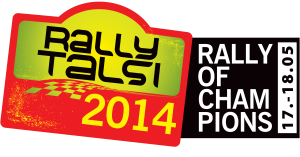 	                                                   &VĒSTURISKO AUTOMOBIĻU REGULARITĀTES RALLIJS                                                               UZAICINĀJUMS	                                2014.gada 17.maijs, Talsi, Latvija                                Organizators – SIA RA EVENTSProgramma09.04.2014.           – nolikums tiek publicēts un pieteikšanās atklāta09.05.2014.           – pieteikumu pieņemšanas slēgšana12.05.2014.           – dalībnieku saraksta publicēšana17.05.2014             09:30 – 10:30 dalībnieku reģistrācija                                  10:30 – 11:30 tehniskā pārbaude                                  12:45 – plānotais pirmās a/m starts                                  ~22:00 – pirmās a/m finišs                                  ~23:00 – apbalvošana                                   ~24:00 – oficiālie rezultātiSacensību direktors   -  Raimonds StrokšsOrgkomiteja:Raimonds StrokšsAgris Staņēvičs (tel.+371 29233599)Jānis SkrastiņšRallija ofiss – Melnsila iela 13, Rīga  e-pasts Raimonds@raevents.lv ; tel.+371 29247514Distances apraksts.Kopēja trases distance ~ 270km, ātrumposmu garums līdz 90km(most gravel), 2/3 trases pirms sporta mašīnām. Maršruts tiks norādīts maršruta kartē, kā arī leģendā. Dalībniekiem jāievēro ceļu saskaņā ar maršrutu un citām prasībām, ko organizatori paredzējuši . Dalībnieku sniegums un veids, tiks novērots publiskā un slepeno kontroļu maršrutā.Pieteikšanās.Dalības pieteikšanai dalībniekam jāizmanto,  jāaizpilda un jānosūta agris.stanevics@gmail.lv Organizatora pieteikuma forma, kura tiks reģistrēta no Organizatora puses un saglabāta rallija ofisā. Pieteikumi tiek pieņemti līdz 2014.gada 09.maija plkst. 18:00. Dalības maksa tiks pārbaudīta, veicot reģistrāciju. Veicot dalības maksu, jānorāda vismaz viena dalībnieka uzvārds. Dalības maksu iespējams maksāt pie reģistrācijas.Dalības maksa.Dalības maksa tiek noteikta 80,00 Euro apmērā un apmaksa ar pārskaitījumu jāveic līdz 2014.gada 15.maijam. Apmaksa jāveic A/S DNB Banka, Konts: LV21RIKO0002013315819, SIA „RAEVENTS”, norādot „Regularitātes rallijs Talsi 2014” un norādot vismaz viena dalībnieka uzvārdu.Dalības nauda tiek atgriezta, ja:dalība netiek apstiprināta;sacensības tiek atceltas;Organizatora trešo pušu apdrošināšana ir ietverta sacensību atļaujā. Dalība sacensībās ir katra atsevišķa dalībnieka atbildība.Automobiļu klasesvēsturisko automobiļu klase līdz 1984.gada izlaiduma gadam.Dalības maksa ietver sekojošo dalībnieku dokumentāciju:trases karte/leģendaleģendā norādīta distance starp kontroles punktiem, ceļu marķējums priekš orientieriem un ātruma ierobežojumi;laika kontroles karte;tehniskās kontroles karte;dalībnieka Nr, reklāmas uzlīmes;GPS-data logger nomā(Organizatora īpašums, jānodod nekavējoties pēc finiša) Dalībnieki reģistrējoties saņem GPS-data logger, par ko dalībnieks iesniedz 200,00 Euro kā drošības depozītu. Drošības depozīts tiek atgriezts, kad dalībnieks nodod atpakaļ GPS-data logger;Divas ieejas kartes uz rallija ātrumposmiem 18.05. Viesnīcas rezervācija(www.rezidencekurzeme.lv ), ieskaitot dienu un personu skaitu, jānorāda pieteikuma formā(divvietīgs numurs 2 personām/1nakts – 30,00 Euro +5,00 Euro brokastis 1personai.). Apmaksa pie izrakstīšanās.Rezultātu paziņošana.Rezultāti tiks paziņoti 17.05.2014. ~plkst. 24:00 rallija ofisā Talsos, Kareivju ielā 7.Apbalvošana.Apbalvošanas ceremonija notiks uz Rallija Estakādes, Talsi, Lielā iela 19/21,                            ~ plkst.23:00.LAIPNI LŪGTI RALLIJĀ TALSI 2014, VĒSTURISKO AUTOMOBIĻU REGULARITĀTES RALLIJĀ!Agris Staņēvičs, mob.tel.+371 29233599, agris.stanevics@gmail.com , agris.stanevics@moller.lv 